Հավելված N 1ՀՀ կառավարության 2020 թվականի ապրիլի 30-ի N 718-Ն որոշմանՍԱՆԻՏԱՐԱՀԻԳԻԵՆԻԿ ԵՎ ՀԱԿԱՀԱՄԱՃԱՐԱԿԱՅԻՆ ԲՆԱԳԱՎԱՌՈՒՄ ՌԻՍԿԻ ՎՐԱ ՀԻՄՆՎԱԾ ՍՏՈՒԳՈՒՄՆԵՐԻ ՍՏՈՒԳԱԹԵՐԹԵՐՀԱՅԱՍՏԱՆԻ ՀԱՆՐԱՊԵՏՈՒԹՅԱՆ ԱՌՈՂՋԱՊԱՀԱԿԱՆ ԵՎ ԱՇԽԱՏԱՆՔԻ ՏԵՍՉԱԿԱՆ ՄԱՐՄԻՆՍտուգաթերթ N 1.11Ջրի հավաքման, մշակման և բաշխման նկատմամբ սանիտարահիգիենիկ և հակահամաճարակային վերահսկողության (ՏԳՏԴ ծածկագիր՝ E 36.00)ՏԻՏՂՈՍԱԹԵՐԹԱռողջապահական և աշխատանքի տեսչական մարմնի (ԱԱՏՄ) ստորաբաժանման անվանումը, հեռախոսահամարը, գտնվելու վայրը_ 	ԱԱՏՄ-ի ծառայողի պաշտոնը	ազգանունը, անունը, հայրանունը 	_	 	ԱԱՏՄ-ի ծառայողի պաշտոնը	ազգանունը, անունը, հայրանունըՍտուգման սկիզբը (ամսաթիվը)`	20 	_թ.	ավարտը` 	20	թ.	Տնտեսավարող սուբյեկտի անվանումը, 		Հ Վ Հ ՀՊետական ռեգիստրի գրանցման համարը, ամսաթիվըՏնտեսավարող սուբյեկտի գտնվելու վայրը, կայքի, էլեկտրոնային փոստի հասցեները	(հեռախոսահամարը)Տնտեսավարող սուբյեկտի  ղեկավարի  կամ  փոխարինող անձի ազգանունը, անունը, հայրանունը	(հեռախոսահամարը) Ստուգման հանձնարարագրի համարը` 	տրված` 	20 	թ.Ստուգման նպատակը, պարզաբանման ենթակա հարցերի համարները`  	ՀԱՐՑԱՇԱՐՀՀ առողջապահական և աշխատանքի տեսչական մարմնի կողմից ջրամատակարարման կենտրոնացված համակարգերի ջրի որակի, խմելու տնտեսական նշանակության ջրմուղիների և ջրամատակարարման աղբյուրների սանիտարական պահպանման գոտիների սանիտարական կանոնների և նորմերի նվազագույն պահանջների կատարման նկատմամբ իրականացվող ստուգումներիԾանոթություններ*Նշում 1*1.Մակերեսային աղբյուրի ջրմուղի սանիտարական պահպանման առաջին գոտու սահմանը սահմանվում է, ելնելով կոնկրետ պայմաններից հետևյալ կերպ՝ա) ջրահոսքերի համարհոսանքով վերև-ջրառից 200 մ ոչ պակաս,հոսանքով ներքև-ջրառից 100 մ ոչ պակաս,ջրառին սահմանակից ափով-ջրի կտրման գծից 100 մ ոչ պակաս,ջրառին հակառակ ափով-ամբողջ տարածությունը և հակառակ ափը 50 մ ոչ պակաս լայնքով ջրի կտրման գծից:Նշում 2*ԽՄԵԼՈՒ ՋՐԻ ՄԱՆՐԷԱԲԱՆԱԿԱՆ ԵՎ ՄԱԿԱԲՈՒԾԱԿԱՆ ՑՈՒՑԱՆԻՇՆԵՐԻ ՆՈՐՄԵՐ1/ Որոշման ժամանակ կատարվում է վերցված 100 մլ ջրի նմուշի եռանվագ հետազոտություն:2/ Նորմատիվների գերազանցումը չի թույլատրվում ջրամատակարարման արտաքին և ներքին ցանցի ջրաբաշխիչ կետերից վերցված նմուշների 95 տոկոսում, 12 ամսվա ընթացքում, 100-ից ոչ պակաս հետազոտված նմուշների քանակի դեպքում, տարվա ընթացքում:3/ Հետազոտությունները կատարվում են միայն մակերեսային ջրի աղբյուրներից սնվող ջրամատակարարմանհամակարգերում մինչև ջրաբաշխիչ ցանց մտնելը:4/ Հետազոտությունը կատարվում է ջրի մշակման տեխնոլոգիական եղանակի արդյունավետության գնահատման ժամանակ:Նշում 3*ԸՆԴՀԱՆՐԱՑՎԱԾ ՑՈՒՑԱՆԻՇՆԵՐՈՎ ԵՎ ԲՆԱԿԱՆ ՋՐԵՐՈՒՄ ՀԱՃԱԽ ՀԱՆԴԻՊՈՂ ՎՆԱՍԱԿԱՐ ՔԻՄԻԱԿԱՆ ՆՅՈՒԹԵՐԻ ԵՎ ԱՆՏՐՈՊՈԳԵՆ ԾԱԳՈՒՄՈՎ ՆՅՈՒԹԵՐԻ ԹՈՒՅԼԱՏՐԵԼԻ ՍԱՀՄԱՆԱՅԻՆ ԿՈՆՑԵՆՏՐԱՑԻԱՆԵՐԻ ՆՈՐՄԵՐԸ1/ Նյութի վնասակարության լիմիտավորող հատկանիշը, որով սահմանված է նորմատիվը` «ս. -թ.» - սանիտարաթունաբանական, «զգայ.» - զգայորոշական:2/ Փակագծերում նշված մեծությունը կարող է սահմանվել տարածքի գլխավոր պետական սանիտարական բժշկի որոշմամբ` ջրամատակարարման տվյալ համակարգի համար, ելնելով բնակավայրի սանիտարահամաճարակային իրավիճակից և օգտագործվող ջրապատրաստման տեխնոլոգիայից:3/ Նորմատիվներն ընդունված են Առողջապահության համաշխարհային կազմակերպության (ԱՀԿ) առաջարկություններին համապատասխան:Նշում 4*ԽՄԵԼՈՒ ՋՐԻ ՄՇԱԿՄԱՆ ԺԱՄԱՆԱԿ ՋՐԱՄԱՏԱԿԱՐԱՐՄԱՆ ՀԱՄԱԿԱՐԳ ՆԵՐՄՈՒԾՎՈՂ ԵՎ ԱՌԱՋԱՑՈՂ ՎՆԱՍԱԿԱՐ ՔԻՄԻԱԿԱՆ ՆՅՈՒԹԵՐԻ ԹՈՒՅԼԱՏՐԵԼԻ ՍԱՀՄԱՆԱՅԻՆ ԿՈՆՑԵՆՏՐԱՑԻԱՆԵՐԻ (ՍԹԿ/ ՆՈՐՄԵՐԸ1/ Ազատ քլորով ջրի վարակազերծման դեպքում ջրի հետ դրա կոնտակտը պետք է լինի 30 րոպեից ոչ պակաս, կապված քլորով -60 րոպեից ոչ պակաս: Մնացորդային քլորի պարունակության հսկողությունն իրականացվում է մինչևջրի ջրաբաշխիչ ցանց մղելը: Ջրում ազատ և կապված քլորի միաժամանակ առկայության դեպքում դրանց ընդհանուր կոնցենտրացիան չպետք է գերազանցի 1,2 մգ/լ: Առանձին դեպքերում ՀՀՀ կենտրոնի համաձայնությամբ խմելու ջրում հնարավոր է թույլատրել քլորի ավելի բարձր կոնցենտրացիա:2/ Նորմատիվն ընդունված է ԱՀԿ-ի առաջարկություններին համապատասխան:3/ Մնացորդային օզոնի պարունակության հսկողությունն իրականացվում է խառնման խցիկից հետո, ապահովելով 12 րոպեից ոչ պակաս կոնտակտ:Նշում 5*ԽՄԵԼՈՒ ՋՐԻ ԶԳԱՅՈՐՈՇԱԿԱՆ ՑՈՒՑԱՆԻՇՆԵՐԻ ՆՈՐՄԵՐԸՓակագծերում նշված մեծությունը կարող է սահմանվել տվյալ տարածքի գլխավոր պետական սանիտարական բժշկի որոշումով, տվյալ ջրամատակարարման համակարգի համար, ելնելով բնակավայրի սանիտարահամաճարակային իրավիճակի գնահատականից և օգտագործվող ջրապատրաստման տեխնոլոգիայից:Նշում 6*ԽՄԵԼՈՒ ՋՐԻ ՃԱՌԱԳԱՅԹԱՅԻՆ ԱՆՎՏԱՆԳՈՒԹՅԱՆ ՆՈՐՄԵՐԸՆշում 7*ՋՐԱՌԻ ՏԵՂԵՐՈՒՄ ԼԱԲՈՐԱՏՈՐ ՀԵՏԱԶՈՏՈՒԹՅՈՒՆՆԵՐԻ ՀԱՄԱՐ ԽՄԵԼՈՒ ՋՐԻ ՆՄՈՒՇՆԵՐԻ ՔԱՆԱԿԻ ԵՎ ՊԱՐԲԵՐԱԿԱՆՈՒԹՅԱՆ ՀԱՃԱԽԱԿԱՆՈՒԹՅԱՆ ՍԱՀՄԱՆՄԱՆ ՊԱՀԱՆՋՆԵՐԸՆշում 8*ՄԻՆՉԵՎ ԲԱՇԽԻՉ ՑԱՆՑ ԽՄԵԼՈՒ ՋՐՈՒՄ ՈՐՈՇՎՈՂ ՑՈՒՑԱՆԻՇՆԵՐԻ ՏԵՍԱԿՆԵՐԻ ԵՎ ՀԵՏԱԶՈՏՎՈՂ ՆՄՈՒՇՆԵՐԻ ՔԱՆԱԿԻՆԿԱՏՄԱՄԲ ՊԱՀԱՆՋՆԵՐԸԸնդունվում է ջրի նմուշների վերցման հետևյալ պարբերականությունը`1/ շաբաթը մեկ անգամ, 2/ շաբաթը 3 անգամ, 3/ ամեն օր, 4/ 1 անգամ տարվա եղանակների ընթացքում, 5/ 2 ամիսը մեկ անգամ, 6/ ամիսը 1 անգամ, 7/ ամիսը 2 անգամ:Եթե մինչև 20 հազար մարդու խմելու ջրով ապահովող ստորգետնյա աղբյուրներից սնվող ջրմուղու ջուրը չի վարակազերծվում, ապա մանրէաբանական և զգայորոշական ցուցանիշներով հետազոտությունները կատարվում են ամիսը 1 անգամից ոչ պակաս:Հեղեղների և արտակարգ իրավիճակների դեպքում անհրաժեշտ է սահմանել խմելու ջրի որակի հսկողության ուժեղացված ռեժիմ` ՊՀՀ տեսչության տարածքային կենտրոնի համաձայնությամբ:Նշում 9*ՋՐԱՄԱՏԱԿԱՐԱՐՄԱՆ ԲԱՇԽԻՉ ՑԱՆՑՈՒՄ ԽՄԵԼՈՒ ՋՐԻ ԱՐՏԱԴՐԱԿԱՆ ՀՍԿՈՂՈՒԹՅԱՆ ԺԱՄԱՆԱԿ ՄԱՆՐԷԱԲԱՆԱԿԱՆ ԵՎ ԶԳԱՅՈՐՈՇԱԿԱՆ ՑՈՒՑԱՆԻՇՆԵՐԻ ՈՐՈՇՄԱՆ ՀԱՃԱԽԱԿԱՆՈՒԹՅՈՒՆԸՆմուշների քանակի մեջ չեն մտնում պարտադիր հսկողական նմուշները, որոնք վերցվում են ցանցի վերանորոգումից կամ այլ տեխնիկական աշխատանքներ կատարելուց հետո:Նշում 10*Տվյալ ստուգաթերթը կազմվել է հետևյալ նորմատիվ իրավական ակտերի հիման վրա՝Կառավարության 2003 թվականի մարտի 27-ի N 347-Ն որոշում:Առողջապահության նախարարի 2002 թվականի նոյեմբերի 29-ի N 803 հրաման:Առողջապահության նախարարի 2002 թվականի դեկտեմբերի 25-ի N 876 հրաման:Տեսչական մարմնի ծառայող 		Տնտեսավարող 	_ (ստորագրություն)	(ստորագրություն)ՀԱՅԱՍՏԱՆԻ ՀԱՆՐԱՊԵՏՈՒԹՅԱՆ ՎԱՐՉԱՊԵՏԻ ԱՇԽԱՏԱԿԱԶՄԻՂԵԿԱՎԱՐ	Ա. ՀԱՐՈՒԹՅՈՒՆՅԱՆ12.12.2022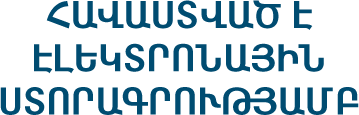 Հ/ՀՏԵՂԵԿԱՏՎԱԿԱՆ ՀԱՐՑԵՐՊԱՏԱՍԽԱՆ1.Ստորգետնյա և մակերեսային ջրաղբյուրների քարտեզագրման առկայությունը2.Խմելու տնտեսական նշանակության ջրմուղների և ջրամատակարարման աղբյուրների սանիտարական պահպանման գոտիների քարտեզագրման առկայությունը3.Ջրամատակարարման համակարգի շահագործումն իրականացնող կազմակերպության իրավաբանական հասցեն, կոնտակտային տվյալները4.Ջրի որակի մշտադիտարկում5.Ջրամատակարարման աղբյուրի տեսակը (ստորերկրյա կամ մակերեսային)NNը/կՀարցՀղում նորմատիվիրավական ակտինԱյոՈչՉ/պԿշիռՍտուգման մեթոդՄեկնաբանություն1.Ստորերկրյա ջրերի ջրառները տեղակայված են արդյունաբերական օբյեկտների և բնակելի տարածքներից դուրսԱռողջապահության նախարարի 2002 թվականի նոյեմբերի 29-ի N 803 հրաման, կետ2.2.1.13Դիտողական Փաստաթղթային2.Ստորերկրյա ջրերի առաջին գոտու սահմանը` պաշտպանված ստորերկրյա ջրերի օգտագործման դեպքում, ջրառից գտնվում է ոչ պակաս 30 մ հեռավորության վրաԱռողջապահության նախարարի 2002 թվականի նոյեմբերի 29-ի N 803 հրաման, կետ2.2.1.12Դիտողական Փաստաթղթային3.Ստորերկրյա ջրերի առաջին գոտու սահմանը` ոչ բավարար պաշտպանված ստորերկրյա ջրերի օգտագործման դեպքում, ջրառից գտնվում է ոչ պակաս 50 մ հեռավորության վրաԱռողջապահության նախարարի 2002 թվականի նոյեմբերի 29-ի N 803 հրաման, կետ2.2.1.12Դիտողական Փաստաթղթային4.Մակերեսային աղբյուրի ջրմուղի սանիտարական պահպանման առաջին գոտու սահմանը սահմանվում է ելնելով կոնկրետ պայմաններից.Առողջապահության նախարարի 2002 թվականի նոյեմբերի 29-ի N 803 հրաման, կետ2.3.1.11)ջրահոսքերի համար համաձայնՆշում 1*Առողջապահությաննախարարի2Դիտողական2002 թվականի նոյեմբերի 29-ի N 803 հրաման, կետ 2.3.1.1ենթակետ ա2)ջրհավաքների համար (լճեր, ջրամբարներ) առաջին գոտու սահմանը սահմանվում է ջրառից ոչ պակաս 100 մ ջրատարածության բոլորուղղություններով և ջրառին սահմանակից ափովԱռողջապահության նախարարի2002 թվականի նոյեմբերի 29-ի N 803 հրաման, կետ 2.3.1.1,ենթակետ բ2Դիտողական5.Ջրհավաքների համար ապահովված են մակերեսային աղբյուրի ջրառի սանիտարական պահպանման երկրորդ գոտու սահմանները` ջրառից ջրատարածքի բոլոր ուղղություններով 3 կմ տարածության վրաԱռողջապահության նախարարի2002 թվականի նոյեմբերի 29-ի N 803 հրաման, կետ 2.3.2.33Դիտողական Փաստաթղթային6.Ջրի կտրումից սանիտարական պահպանման երկրորդ գոտու եզրային սահմանները գտնվում են.Առողջապահության նախարարի2002 թվականի նոյեմբերի 29-ի N 803հրաման, կետ 2.3.2.41)հարթ ռելիեֆի դեպքում` 500 մ-ից ոչ պակաս հեռավորության վրաԱռողջապահության նախարարի2002 թվականի նոյեմբերի 29-ի N 803 հրաման, կետ 2.3.2.4,ենթակետ ա1Դիտողական Փաստաթղթային2)տեղանքի լեռնային ռելիեֆի դեպքում` 750 մ-ից ոչ պակաս հեռավորության վրաԱռողջապահության նախարարի1Դիտողական Փաստաթղթային2002 թվականի նոյեմբերի 29-ի N 803 հրաման, կետ 2.3.2.4,ենթակետ բ7.Պահպանվում է ջրմուղու կառույցների սանիտարական պահպանման առաջին գոտու սահմանը.Առողջապահության նախարարի 2002 թվականի նոյեմբերի 29-իN 803 հրաման, կետ 2.4.21)պահեստային և կարգավորող տարողությունների, ֆիլտրների և կոնտակտային պարզարաններիպատերից` 30 մ ոչ պակաս2Դիտողական Փաստաթղթային2)ջրաճնշումային աշտարակներից` 10 մ ոչ պակաս1ԴիտողականՓաստաթղթային3)մնացած շենքերից` (նստեցման ավազաններ,ռեագենտային տնտեսություն, քլորի պահեստ, պոմպակայաններ և այլն) 15 մ ոչ պակաս2Դիտողական Փաստաթղթային8.Ջրառի կառույցների սանիտարական պահպանման առաջին գոտու տարածքը պլանավորված է մակերեսային արտահոսքերի դրա սահմաններից դուրս հեռացման համարԱռողջապահության նախարարի2002 թվականի նոյեմբերի 29-ի N 803հրաման, կետ 3.2.1.13Դիտողական9.Ջրառի կառույցների սանիտարական պահպանման առաջին գոտու տարածքը պարսպված էԱռողջապահության նախարարի2002 թվականի նոյեմբերի 29-ի N 803հրաման, կետ 3.2.1.13Դիտողական10.Ջրառի կառույցների սանիտարականպահպանման առաջին գոտու տարածքը ապահովված է պահպանությունովԱռողջապահության նախարարի3Դիտողական2002 թվականի նոյեմբերի 29-ի N 803հրաման, կետ 3.2.1.111.Ստորերկրյա ջրամատակարարման աղբյուրների սանիտարական պահպանման առաջին գոտու տարածքում չեն իրականացվում ջրմուղի կառույցների շահագործման, ընդլայնման, վերակառուցման հետ կապ չունեցողշինարարական աշխատանքներԱռողջապահության նախարարի2002 թվականի նոյեմբերի 29-ի N 803 հրաման, կետ 3.2.1.22Դիտողական12.Սանիտարական պահպանման առաջին գոտու շենքերը կոյուղացված են` ունեն կեղտաջրերի հեռացմամբ մոտակա կոյուղու համակարգ կամ սանիտարական պահպանման առաջին գոտուց դուրս գտնվող տեղական կեղտաջրերի մաքրման կայաններԱռողջապահության նախարարի2002 թվականի նոյեմբերի 29-ի N 803 հրաման, կետ 3.2.1.32Դիտողական13.Սանիտարական պահպանման երկրորդ և երրորդ գոտիներում չկան ստորերկրյա ջրերի քիմիական աղտոտման վտանգ ներկայացնող վառելիքաքսայուղային նյութերի, թունաքիմիկատների և պարարտանյութերի պահեստներ, արտադրական կեղտաջրերի կուտակիչների շլամապահեստարաններԱռողջապահության նախարարի 2002 թվականի նոյեմբերի 29-ի N 803 հրաման, կետ 3.2.2.42Դիտողական14.Ստորերկրյա ջրամատակարարման աղբյուրի սանտարական պահպանման երկրորդ գոտում տեղակայված չեն գերեզմանոցներ, անասնագերեզմանոցներ, ասենիզացիոն, զտման դաշտեր, գոմաղբի պահեստարաններ,սիլոսային առվափոսեր, անասնաթռչնաբուծականԱռողջապահության նախարարի2002 թվականի նոյեմբերի 29-ի N 803 հրաման, կետ 3.2.3.12Դիտողականօբյեկտներ, ստորերկրյա ջրերի մանրէաբանական աղտոտման վտանգ ներկայացնող այլ օբյեկտներ15.Մակերեսային ջրամատակարարման աղբյուրի սանիտարական պահպանման առաջին գոտում կեղտաջրեր չեն թափում, չեն լողանում, լվացք չի արվում, անասուններին ջուր չեն խմեցնումԱռողջապահության նախարարի2002 թվականինոյեմբերի 29-ի N 803 հրաման, կետ 3.3.1.21Դիտողական16.Մակերեսային ջրամատակարարման աղբյուրի սանիտարական պահպանման երկրորդ գոտում՝ 500 մ ոչ պակաս լայնությամբ ափամերձ շերտագծի սահմաններում, տեղակայված չեն արոտավայրեր, ինչպես նաև չեն օգտագործվում անտառներ, հողամասեր և ջրամբար, որը  կարող է բերել ջրամատակարարման աղբյուրի ջրիորակի վատթարացմանԱռողջապահության նախարարի 2002 թվականի նոյեմբերի 29-ի N 803 հրաման, կետ 3.3.3.11Դիտողական17.Ջրամատակարարման համակարգում առաջացած վթարային իրավիճակներ կամ տեխնիկական շեղումներ առաջանալիս ջրամատակարարման համակարգի շահագործումն իրականացնող կազմակերպության կողմից տեղյակ է պահվել Հայաստանի Հանրապետության առողջապահական և աշխատանքի տեսչական մարմնի տարածքային ստորաբաժանմանըԱռողջապահության նախարարի2002 թվականի դեկտեմբերի 25-ի N 876 հրաման, կետ 2.31Փաստաթղթային18.Ջրամատակարարման համակարգի շահագործումը իրականացնող կազմակերպությունը խմելու ջրի լաբորատոր հետազոտության արդյունքում սանիտարական կանոններին  չհամապատասխա- նող յուրաքանչյուր նմուշի վերաբերյալ անհապաղ տեղյակ է պահել Հայաստանի Հանրապետության առողջապահական և աշխատանքի տեսչականմարմնի տարածքային ստորաբաժանմանըԱռողջապահության նախարարի2002 թվականի դեկտեմբերի 25-ի N 876 հրաման, կետ 2.31Փաստաթղթային19.Ջրամատակարարման համակարգի շահագործումը իրականացնող կազմակերպությունը կազմել և հաստատել է խմելու ջրի արտադրական հսկողության ծրագիրԱռողջապահության նախարարի2002 թվականի դեկտեմբերի 25-ի N 876հրաման, կետ 2.6.21Փաստաթղթային20.Համաճարակային առումով խմելու ջրի անվտանգությունը hամապատասխանում է Նշում 2*-ում բերված ցուցանիշներին.Առողջապահության նախարարի2002 թվականի դեկտեմբերի 25-ի N 876հրաման, կետ 3.31)մանրէաբանական ցուցանիշներով3Փաստաթղթային Լաբորատորփորձաքննություն2)մակաբուծաբանական ցուցանիշներով3Փաստաթղթային Լաբորատորփորձաքննություն21.Խմելու ջրի որակի մանրէաբանական ցուցանիշների հետազոտման ժամանակ յուրաքանչյուր նմուշում որոշվում են.Առողջապահության նախարարի 2002 թվականի դեկտեմբերի 25-ի N 876հրաման, կետ 3.3.11)ջերմատոլերանտ կոլիֆորմ մանրէները2Փաստաթղթային2)ընդհանուր կոլիֆորմ մանրէները2Փաստաթղթային3)մանրէների ընդհանուր քանակը2Փաստաթղթային4)կոլիֆագերը2Փաստաթղթային22.Խմելու ջրի նմուշում ջերմատոլերանտ կոլիֆորմ մանրէների և/կամ ընդհանուր կոլիֆորմ մանրէների և/կամ կոլիֆագերի հայտնաբերման դեպքում կատարվում է.Առողջապահության նախարարի 2002 թվականի դեկտեմբերի 25-ի N 876հրաման, կետ 3.3.21)դրանց որոշում` հրատապ վերցրած կրկնակի նմուշառնված ջրում2Փաստաթղթային2)քլորիդների, ամոնիումային ազոտի, նիտրիտների և նիտրատների որոշում2Փաստաթղթային23.Խմելու ջրի կրկնակի հետազոտությունների ժամանակ 100 մլ-ում 2-ից ավելի ընդհանուր աղիքային խմբի մանրէների և/կամ ջերմատոլերանտ կոլիֆորմ մանրէների և/կամ կոլիֆագերի հայտնաբերման դեպքում կատարվում է խմելու ջրի նմուշների հետազոտություն՝ կոլիֆորմ ախտածին մանրէների և/կամ աղիքային վիրուսների հայտնաբերման վերաբերյալԱռողջապահության նախարարի2002 թվականի դեկտեմբերի 25-ի N 876 հրաման, կետ 3.3.32Փաստաթղթային24.Ջրամատակարարման համակարգով տրվող խմելու ջրի որակը ըստ քիմիական կազմի, համապատասխանում է նորմերին, այդ թվում.Առողջապահության նախարարի 2002 թվականի դեկտեմբերի 25-ի N 876հրաման, կետ 3.41)ընդհանրացված ցուցանիշներով և բնական ջրերումԱռողջապահության3Փաստաթղթայինհաճախ հանդիպող վնասակար քիմիականնախարարի 2002Լաբորատորնյութերի, ինչպես նաև համատարածթվականի դեկտեմբերիփորձաքննություննշանակություն ստացած անտրոպոգեն ծագումով25-ի N 876նյութերի պարունակությունըհրաման, կետ 3.4.1Նշում 3*2)ջրամատակարարման համակարգում ջրի մշակմանԱռողջապահության3Փաստաթղթայինժամանակ ներմուծված և առաջացած վնասակարնախարարի 2002Լաբորատորքիմիական նյութերի պարունակությունըթվականի դեկտեմբերիփորձաքննությունՆշում 4*25-ի N 876հրաման, կետ 3.4.23)Պահպանվում են խմելու ջրի բարենպաստԱռողջապահության3Փաստաթղթայինզգայորոշական հատկություններընախարարի 2002ԼաբորատորՆշում 5*թվականի դեկտեմբերիփորձաքննություն25-ի N 876հրաման, կետ 3.5.14)Խմելու ջրում բացակայում են անզեն աչքովԱռողջապահության3Դիտողականտեսանելի տարբեր ջրային օրգանիզմները ևնախարարի 2002մակերեսային թաղանթըթվականի դեկտեմբերի25-ի N 876հրաման, կետ 3.5.225.Ապահովվում է ջրամատակարարման համակարգով տրվող խմելու ջրիԱռողջապահության նախարարի 20022ՓաստաթղթայինԼաբորատոր փորձաքննությունճառագայթային անվտանգությունը՝ ընդհանուր α և β ակտիվության ցուցանիշներովՆշում 6*թվականի դեկտեմբերի 25-ի N 876հրաման, կետ 3.626.Խմելու ջրի որակի նկատմամբ իրականացվում է արտադրական հսկողությունԱռողջապահության նախարարի 2002 թվականի դեկտեմբերի 25-ի N 876հրաման, կետ 4.13Փաստաթղթային27.Ջրառի տեղերում խմելու ջրի լաբորատոր հետազոտությունների նմուշների քանակը և հետազոտությունների պարբերականությունը համապատասխանում է սահմանված պահանջներինՆշում 7*Առողջապահության նախարարի 2002 թվականի դեկտեմբերի 25-ի N 876հրաման, կետ 4.32Փաստաթղթային28.Մինչև ջրաբաշխիչ ցանց մտնելը խմելու ջրի որոշվող ցուցանիշների տեսակները և հետազոտվող նմուշների քանակը համապատասխանում է սահմանված պահանջներինՆշում 8*Առողջապահության նախարարի 2002 թվականի դեկտեմբերի 25-ի N 876հրաման, կետ 4.42Փաստաթղթային29.Ջրամատակարարման բաշխիչ ցանցում խմելու ջրի արտադրական հսկողությունը մանրէաբանա- կան և զգայորոշական ցուցանիշներով կատարվում է սահմանված հաճախականությամբՆշում 9*Առողջապահության նախարարի 2002 թվականի դեկտեմբերի 25-ի N 876հրաման, կետ 4.53Փաստաթղթային30.Խմելու ջրի որակի արտադրական հսկողությունն աշխատանքային ծրագրի համաձայն իրականաց- վում է ջրամատակարարման համակարգերըշահագործող կազմակերպություններիԱռողջապահության նախարարի 2002 թվականի դեկտեմբերի25-ի N 8763Փաստաթղթայինլաբորատորիաների կողմից կամ պայմանագրա- յին կարգով` խմելու ջրի որակի հետազոտություններ կատարելու իրավունք ունեցող (հավատար- մագրված) այլ կազմակերպություններիլաբորատորիաների կողմիցհրաման, կետ 4.731.Բժշկական զննության ենթակա անձնակազմն ենթարկվել են նախնական և պարբերական բժշկական զննության.Նշում 10*Կառավարության 2003 թվականի մարտի 27-ի N 347-Ն որոշում1)առկա է սանիտարական գրքույկը` պահանջվողձևով,1Փաստաթղթային2)պահպանվում է բժշկական զննության հետազոտությունների ծավալը1Փաստաթղթային3)պահպանվում է բժշկական զննությանհետազոտությունների պարբերականությունը1ՓաստաթղթայինՑուցանիշներՉափման միավորներՆորմաներՋերմատոլէրանտ կոլիֆորմ մանրէներ 1/100 մլ-ում մանրէների քանակԲացակայությունԸնդհանուր կոլիֆորմ մանրէներ 2/100 մլ-ում մանրէների քանակԲացակայությունՄանրէների ընդհանուր քանակություն 2/Գաղութներ առաջացնողմանրէների քանակը 1 մլ-ում50-ից ոչ ավելկոլիֆագեր 3/Վահանակ առաջացնող միավորների(ՎԱՄ) քանակը 100 մլ-ումԲացակայությունՍուլֆիտվերականգնող կլոստրիդիաներիսպորներ 4/Սպորների քանակը 20 մլ-ումԲացակայությունԼյամբլյաների ցիստեր 3/Ցիստերի քանակը 50 մլ-ումԲացակայությունաղիքային ցուպիկ` «Esherichia coli»100մլ-ում մանրէների քանակ0էնտերոկոկկ-«Enterococci»100մլ-ում մանրէների քանակ0ՑուցանիշներՉափման միավորներՆորմատիվներ սահմանային թույլատրելի կոնցենտրացիա(ՍԹԿ) ոչ ավելՎնասակարության ցուցանիշ 1/Վտանգավորության դասԸնդհանրացված ցուցանիշներԸնդհանրացված ցուցանիշներԸնդհանրացված ցուցանիշներԸնդհանրացված ցուցանիշներԸնդհանրացված ցուցանիշներՋրածնային ցուցանիշPHմիավորներ6-9 սահմաններումԸնդհանուր հանքայնացում (չոր մնացորդ)մգ/լ1000 (1500) 2/Ընդհանուր կոշտությունմմոլ/լ7,0 (10) 2/Պերմանգանատային օքսիդացումմգ/լ5.0Նավթամթերքներ, գումարայինմգ/լ0,1Մակերեսային ակտիվ նյութեր (ՄԱՆ)անիոնաակտիվմգ/լ0.5ֆենոլային ինդեքսմգ/լ0.25Անօրգանական նյութերԱնօրգանական նյութերԱնօրգանական նյութերԱնօրգանական նյութերԱնօրգանական նյութերԱլյումինիում (AI 3+)մգ/լ0.5ս/թ2Բարիում (Ba 2+)-//-0.1-//-2Բերիլիում (Be 2+)-//-0.0002-//-1Բոր (B, գումարային)-//-0.5-//-2Երկաթ (Fe, գումարային)-//-0.3 (1.0) 2/զգայ.3Կադմիում (Cd, գումարային)-//-0.001ս.-թ.2Մանգան (Mn, գումարային)-//-0.1 (0.5) 2/զգայ.3Պղինձ (Cu, գումարային)-//-1.0-//-3Մոլիբդեն (Mo, գումարային)-//-0.25ս.-թ.2Արսեն (As, գումարային)-//-0.05-//-2Նիկել (Ni, գումարային)-//-0.1-//-3Նիտրատներ (ըստ NO-3)-//-45զգայ.3Սնդիկ (Hg, գումարային)-//-0.0005ս.-թ.1Կապար (Pb, գումարային)-//-0.03-//-2Սելեն (Se, գումարային)-//-0.01-//-2Ստրոնցիում (Sr 2+/)-//-7.0-//-2Սուլֆատներ (SO4 2-)-//-500զգաց.4Ֆտորիդներ (F -)-//--//-Կլիմայական շրջանների համարԿլիմայական շրջանների համարԿլիմայական շրջանների համարԿլիմայական շրջանների համարԿլիմայական շրջանների համար-I և II-//-1.5ս.-թ.2III-//-1.2-//-2Քլորիդներ (CI-)-//-350զգայ.4Քրոմ (Cr6+)-//-0.05ս.-թ.3Ցիանիդներ (CN -)-//-0.035-//-2Ցինկ (Zn 2+)-//-5.0զգայ.3Օրգանական նյութերՕրգանական նյութերՕրգանական նյութերՕրգանական նյութերՕրգանական նյութերγ - ՀՔՑՀ (լինդան)-//-0.002 3/ս.-թ.1ԴԴՏ (իզոմերների գումար)-//-0.002 3/-//-22,4-Դ-//-0.03 3/-//-2ՑուցանիշներՉափման միավորներՆորմեր սահմանային թույլատրելի կոնցենտրացիա(ՍԹԿ) ոչ ավելՎնասակա- րության ցուցանիշՎտանգա- վորության դասՔլոր 1/-մնացորդային ազատմգ/լ0.3-0.5 սահմաններումզգայ.3-մնացորդային կապված-//-0.8-0.12 սահմաններում-//-3քլորոֆորմ (ջրի քլորացման դեպքում)-//-0.2 2/ս.-թ.2օզոն մնացորդային 3/-//-0.3զգայ.ֆորմալդեհիդ (ջրի օզոնացման դեպքում)-//-0.05ս.-թ.2պոլիակրիլամիդ-//-2.0-//-2ակտիվացված սիլիկաթթու (ըստ Si)-//-10-//-2պոլիֆոսֆատներ (ըստ PO43-)-//-3.5զգայ.3ալյումինիում և երկաթ պարունակող կոագուլյանտների մնացորդային քանակներ-//-նայել ցուցանիշներ«Ալյումինիում» երկաթ» աղ. 2ՑուցանիշներՉափման միավորներՆորմեր, ոչ ավելիՀոտբալեր2Համ-//-2Գունավորումաստիճաններ20 /35/ 1)ՊղտորությունՖՊՄ (ըստ ֆորմազինի) պղտորության միավոր կամ մգ/լ (ըստկաոլինի)2.6 /35/ 1)1.5 /2/ 1)ՑուցանիշներՉափման միավորներՆորմերՎնասակարության ցուցանիշԸնդհանուր α- ռադիոակտիվությունԲկ/լ0.1ռադիաց.Ընդհանուր β- ռադիոակտիվությունԲկ/լ1.0-//-Ցուցանիշների տեսակներՄեկ տարվա ընթացքում նմուշների քանակը, ոչ պակասՄեկ տարվա ընթացքում նմուշների քանակը, ոչ պակասՑուցանիշների տեսակներՍտորգետնյա աղբյուրներիհամարՄակերեսային աղբյուրներիհամարՄանրէաբանական4 (ըստ տարվա եղանակների)12 (ամենամսյա)Մակաբուծականչեն կատարվում-//-զգայորոշման4 (ըստ տարվա եղանակների)12 (ամենամսյա)ընդհանրացված ցուցանիշներ-//--//-անօրգանական և օրգանական նյութեր14 (ըստ տարվա եղանակների)Ռադիոլոգիական11Ցուցանիշների տեսակներՄեկ տարվա ընթացքում նմուշների քանակը, ոչ պակասՄեկ տարվա ընթացքում նմուշների քանակը, ոչ պակասՄեկ տարվա ընթացքում նմուշների քանակը, ոչ պակասՄեկ տարվա ընթացքում նմուշների քանակը, ոչ պակասՄեկ տարվա ընթացքում նմուշների քանակը, ոչ պակասՑուցանիշների տեսակներՍտորգետնյա աղբյուրների համարՍտորգետնյա աղբյուրների համարՍտորգետնյա աղբյուրների համարՄակերեսային աղբյուրների համարՄակերեսային աղբյուրների համարՑուցանիշների տեսակներՏվյալ ջրահամակարգից ջրով ապահովող բնակչության թիվը, հազարմարդՏվյալ ջրահամակարգից ջրով ապահովող բնակչության թիվը, հազարմարդՏվյալ ջրահամակարգից ջրով ապահովող բնակչության թիվը, հազարմարդՏվյալ ջրահամակարգից ջրով ապահովող բնակչության թիվը, հազարմարդՏվյալ ջրահամակարգից ջրով ապահովող բնակչության թիվը, հազարմարդՑուցանիշների տեսակներմինչև 2020-100100-ից բարձրմինչև 100100-ից բարձրՄանրէաբանական50 1/150 2/365 3/365 3/365 3/Մակաբուծականչեն կատարվումչեն կատարվումչեն կատարվում12 4/12 4/Զգայորոշման50 1/150 2/365 3/365 3/365 3/Ընդհանրացված ցուցանիշներ4 4/6 5/12 6/12 6/24 7/Անօրգանական և օրգանական նյութեր1114 4/12 6/Ջրապատրաստման տեխնոլոգիայի հետ կապվածցուցանիշներՄնացորդային քլոր, մնացորդային օզոն ոչ պակաս մեկ անգամ մեկ ժամում, մնացած ռեագենտները ոչ պակաս մեկ անգամ հերթափոխիընթացքումՄնացորդային քլոր, մնացորդային օզոն ոչ պակաս մեկ անգամ մեկ ժամում, մնացած ռեագենտները ոչ պակաս մեկ անգամ հերթափոխիընթացքումՄնացորդային քլոր, մնացորդային օզոն ոչ պակաս մեկ անգամ մեկ ժամում, մնացած ռեագենտները ոչ պակաս մեկ անգամ հերթափոխիընթացքումՄնացորդային քլոր, մնացորդային օզոն ոչ պակաս մեկ անգամ մեկ ժամում, մնացած ռեագենտները ոչ պակաս մեկ անգամ հերթափոխիընթացքումՄնացորդային քլոր, մնացորդային օզոն ոչ պակաս մեկ անգամ մեկ ժամում, մնացած ռեագենտները ոչ պակաս մեկ անգամ հերթափոխիընթացքումՌադիոլոգիական11111Սպասարկվող բնակչության քանակը, հազ. մարդՆմուշների քանակը մեկ ամսումմինչև 10210-201020-503050-100100100-ից ավել100+1 նմուշ, յուրաքանչյուր 5 հազար մարդու համար100 հազարից ավել բնակչության դեպքումԿազմակերպություններ մասնագիտություններևԹերապևտի ընտանեկան բժշկի զննումՀետազոտու- թյուններ տուբերկուլոզի նկատմամբՄաշկավենե- րաբանի զննումՀետազոտու թյուն սիֆիլիսի նկատմամբՀետազո- տություն աղիքային վարակիչ հիվանդու- թյունների նկատմամբ (մանրէակրու-թյուն)Հետազոտու- թյուններ հելմինթա- կրության նկատմամբՀետազոտու- թյուն վիրուսային հեպատիտ Բ-ի նկատմամբՀետա- զոտություն վիրուսային հեպատիտ Ց-ի նկատմամբՀետազո տություն քիթ- ըմպանի ախտածին ստաֆի- լակոկինկատՋրմուղներիՋրմուղներիԱշխատանքիԱշխատանքիԱշխատանքիկառույցներիկառույցներիընդունվելիսընդունվելիս ևընդունվելիսաշխատողներ, որոնքաշխատողներ, որոնքևհետագայում`ևանմիջականորենանմիջականորենհետագայում`տարին 1 անգամհետագայում`առնչվում են խմելուառնչվում են խմելուտարին 1տարին 1ջրի մաքրմանը,ջրի մաքրմանը,անգամանգամվարակազերծմանը ևվարակազերծմանը ևջրամատակարարմանջրամատակարարմանցանցի պասարկմանըցանցի պասարկմանը1.«Այո» - այո, առկա է, համապատասխանում է, բավարարում էv2.«Ոչ» - ոչ, առկա չէ, չի համապատասխանում, չի բավարարումv3.«Չ/պ» - չի պահանջվում, չի վերաբերվումv